Córdoba, xx de junio de 2017 Revista Cuadernos de Psicología del Deporte (CPD) Al editor/a de la Revista, Me dirijo a Usted y por su intermedio a quien corresponda a fin de enviar a consideración un manuscrito sobre la relación entre Percepción de riesgo de lesión, Tendencia al riesgo y Lesiones deportivas en población deportiva de Córdoba, Argentina. Consiste en un aporte de gran valor al área de la psicología del deporte, ya que contribuye a la construcción de conocimientos en el campo de la rehabilitación de las lesiones y las variables psicológicas que se relacionan, como lo son la tendencia al riesgo y la percepción de riesgo de lesión. Esto colaborará a mejorar la calidad de la recuperación del deportista a la hora de regresar a la actividad deportiva. Además, la investigación brinda una herramienta útil en el ámbito de la prevención de las lesiones para todos los profesionales que trabajan en él, lo cual es fundamental para el avance del área, especialmente en Argentina donde la producción de conocimientos locales y la inserción del psicólogo en el deporte es aún incipiente.Este trabajo original no ha sido enviado a ninguna otra revista para su consideración, así como tampoco el manuscrito ha sido difundido y/o publicado anteriormente, en tanto la CPD se considera una revista de impacto a nivel internacional por lo cual se espera pueda ser publicado en ella. Así se ceden los derechos de la publicación al editor de la revista a fin de ser evaluados y considerados para su publicación. Sin otro particular, nos despedimos atentamente, 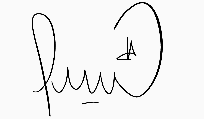 Lic. Caicedo Cavagnis, EstefaníaBecaria doctoral IIPsi-CONICETLic. Busico, NicolásFacultad de Psicología, UNC – ArgentinaLic. Traversi, MarielFacultad de Psicología, UNC – Argentina